CALCULS AVEC LES NOMBRES RELATIFSCommentaire : Exercice autocorrectif de calculs numériques.Effectuer les opérations suivantes en détaillant les étapes de calcul, puis colorier les cases correspondant aux différents résultats.A = ‒ 7 × (‒ 2) ‒ (‒ 11)B = (‒ 5) × 2 ‒ 4 × (‒ 3)C = ‒ 3 × (‒ 9 ‒ (‒ 5))D = ‒ 7 ‒ 24 : (‒ 6)E = ‒ 45 : (‒ 9) + (‒ 1)F = (‒ 2 ‒ 5) × 4 ‒ 9G = (‒ 2) + (‒ 3) × 5H = ‒ 7 ‒ 5 × 4I = 7 × (‒ 6) ‒ (‒ 2)J = 3 × 5 ‒ (5 ‒ 12)K = 5 ‒ (25 ‒ 5 × 6)L = 6 × (‒ 7) – 15 × (‒ 3)M = ‒ 38 + 8 × 7 + 16 : (‒ 4)N = (2 ‒ 6 × (‒ 3)) : (‒ 5 × 11 + 35)O = 7 ‒ (‒ 3 + (5 ‒ 4 × 3))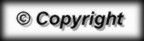 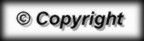 Sur une idée d'Isabelle Guillot isabelle.guillot@ac-grenoble.fr, collège « La Ségalière » à Largentière-81940-51+513-1223-6-735254033-251127-1-40+312-13-184217+69-63+14-27+2+1028-41-37-5-11-17-14+8-9-319182263-21